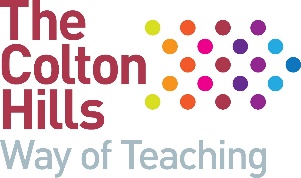 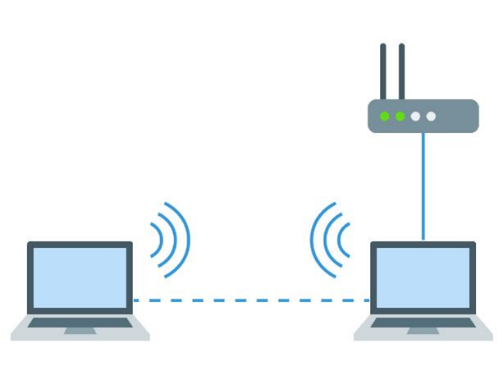 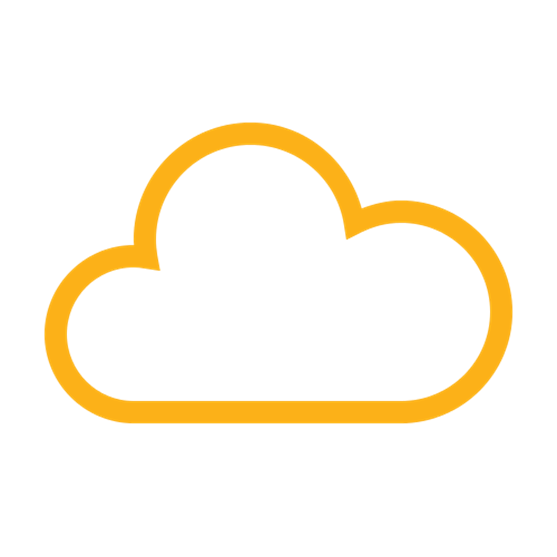 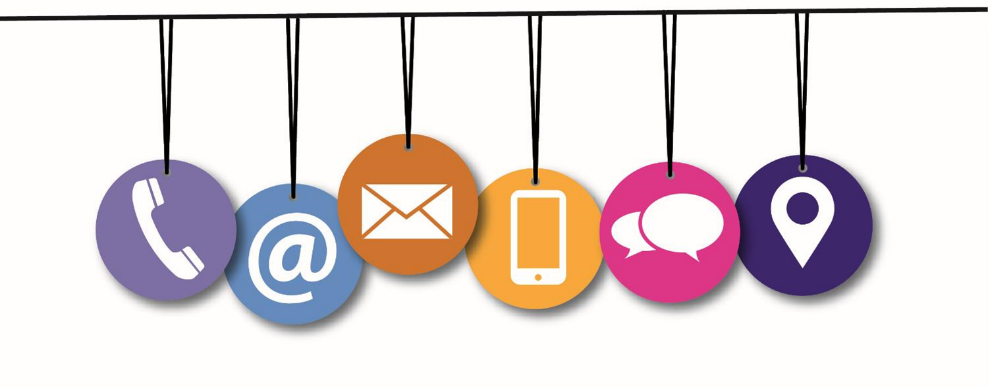 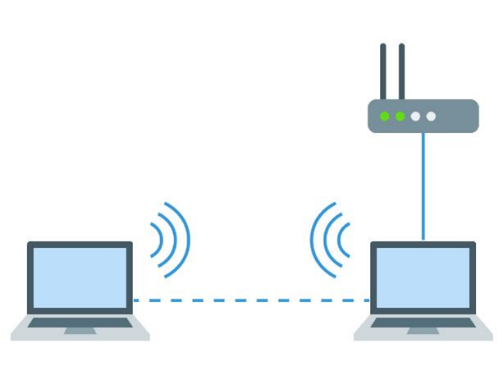 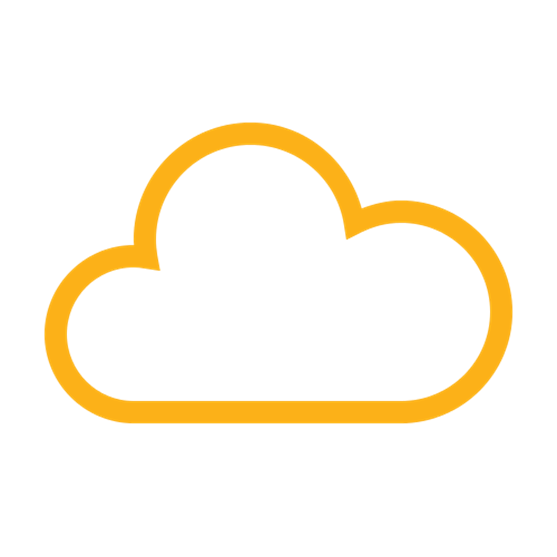 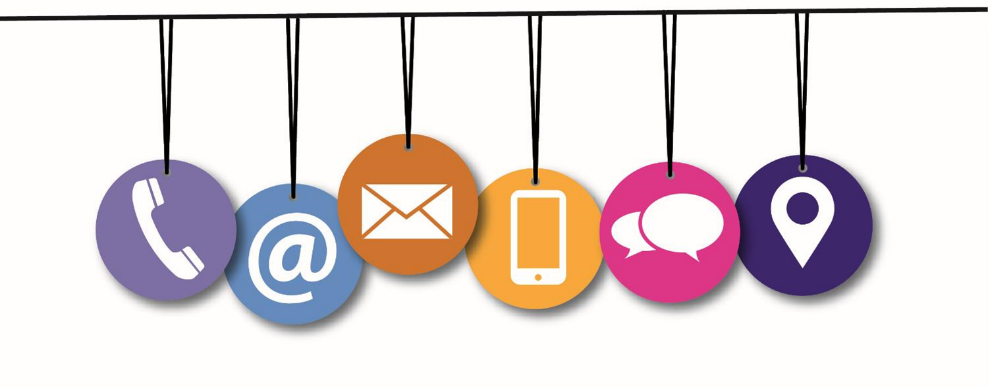 Student name: ………………………………….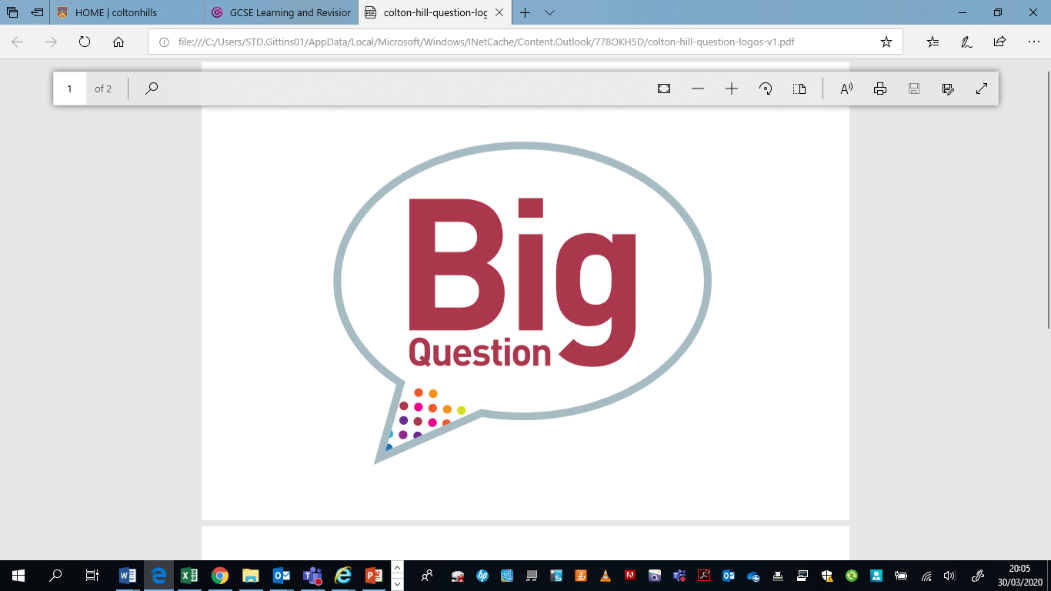 Exam question command words and examplesWhat is my big question?`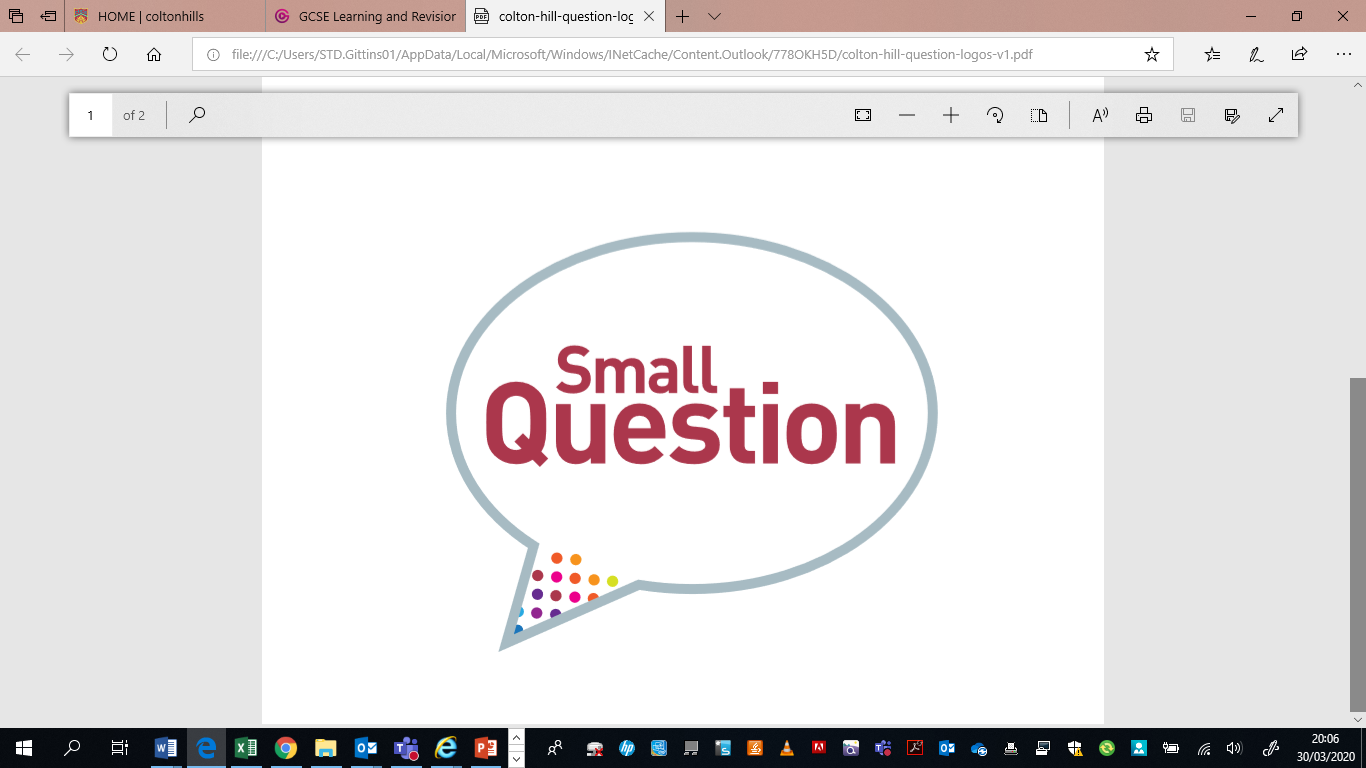 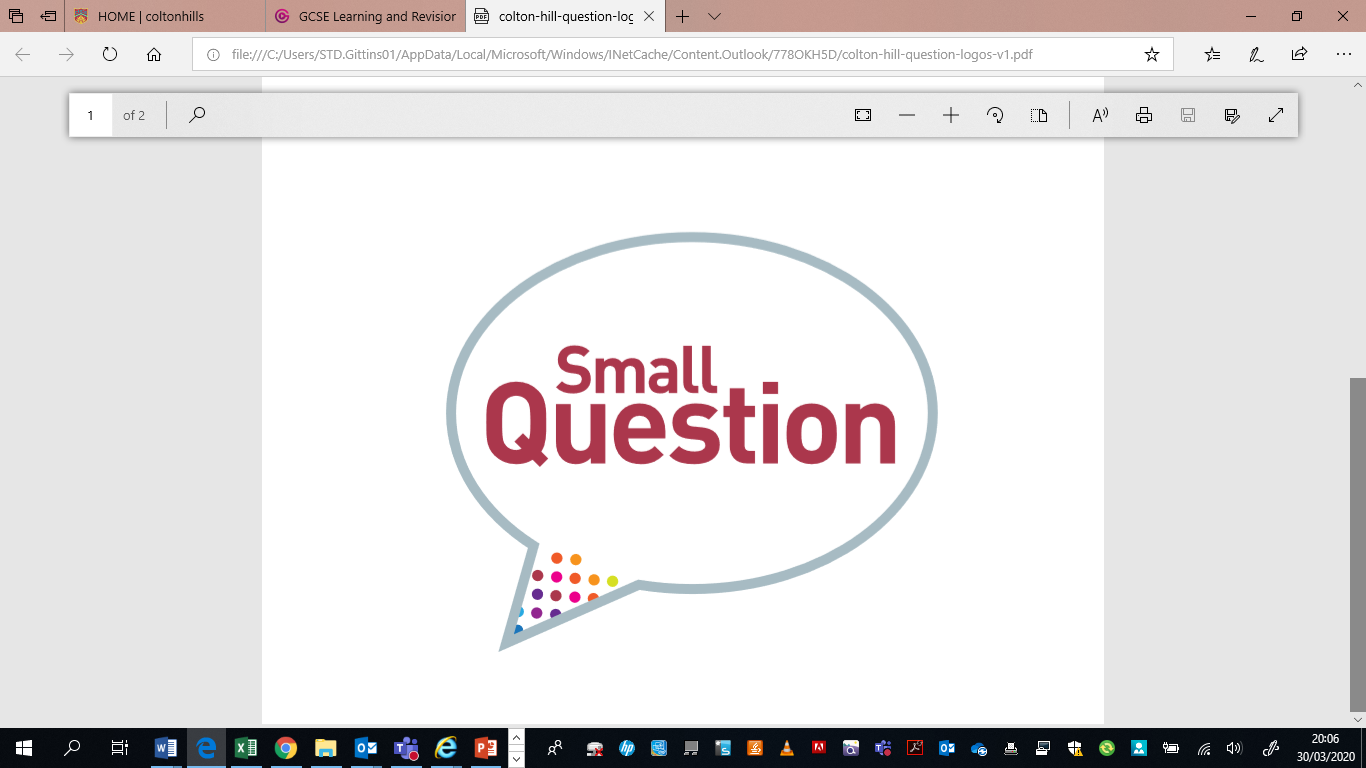 Ad hoc networks are temporary networks with two or more computing devices. It does not rely on fixed hardware such as routers in wired networks. 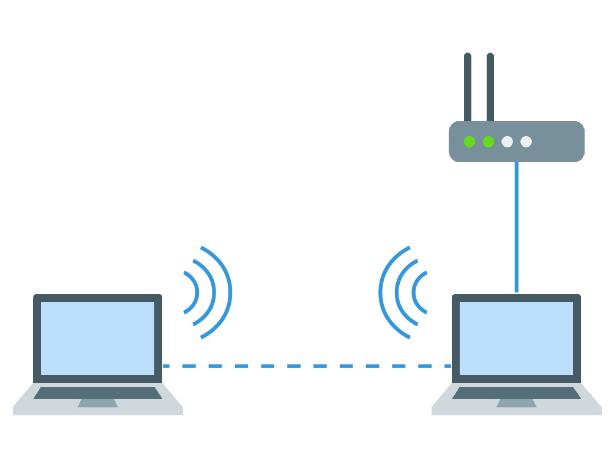 An ad hoc network could be used between two laptops to connect them together so they can share:FilesInternet access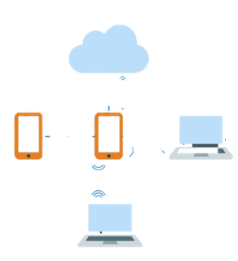 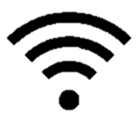 Open networks are typically less secure than private networks. All data on an unsecured network is sent unencrypted. This means that anyone who intercepts data that is sent across the network can read and understand it. This includes passwords and credit card numbers for example. WPA encryption (Wi-Fi Protected Access) should be used with Wi-Fi networks to prevent any data form being understood if it is intercepted. (WPA2 is an updated version of encryption for WAP.)(WEP is for Wired Equivalent Privacy) 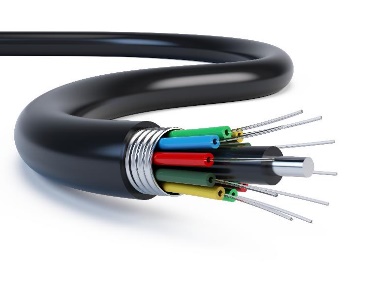 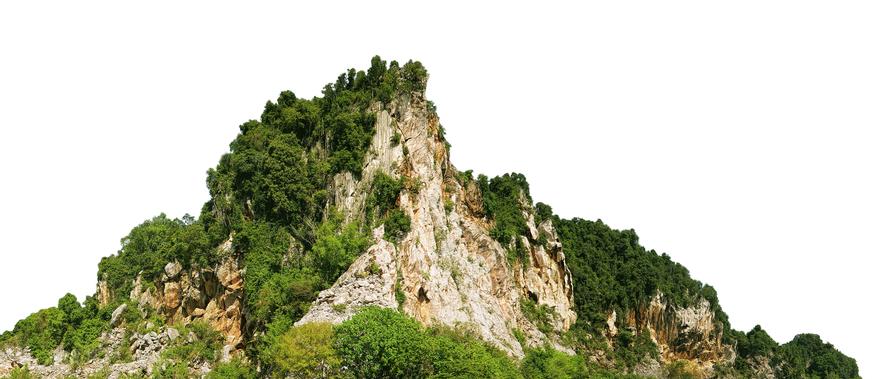 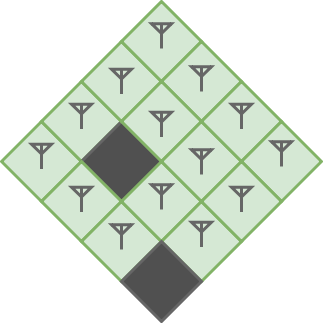 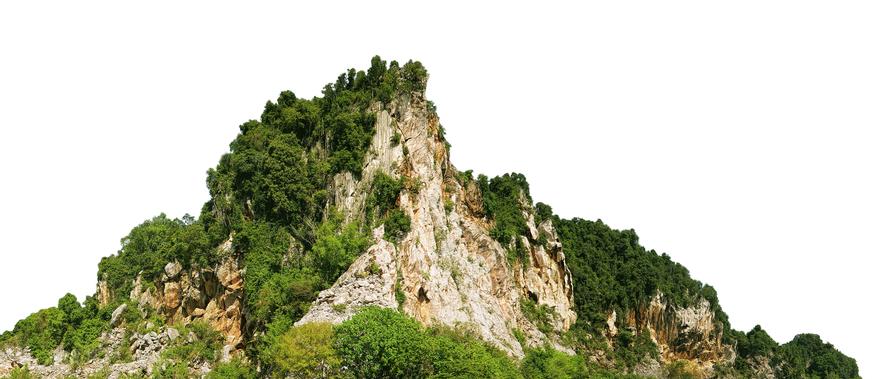 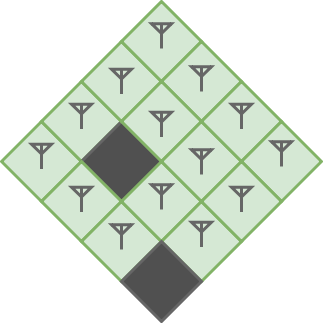 Task 1What will happen to the performance of the laptop when the second laptop is added to make the ad hoc network? Why will this happen?Ellie is working on her laptop on the train. She will be editing documents in the cloud. She needs to connect to the Internet and has the following choice of Wi-Fi networks available.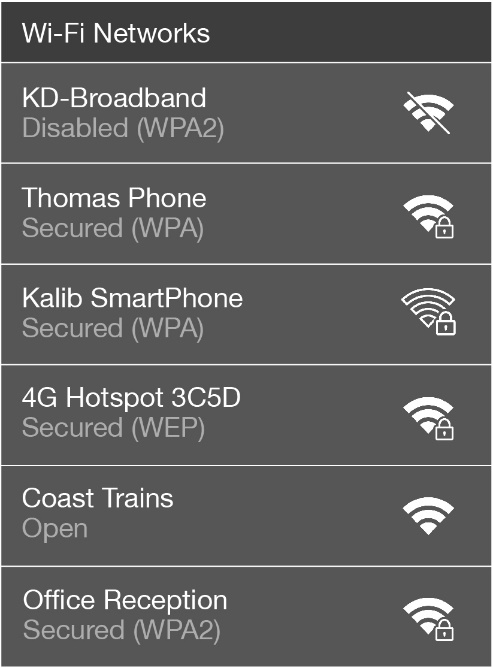 (a)	Complete the table below to show how secure each of the available networks are. Place one tick in each row to show the security level.(b)	Ellie wishes to use the Coast Trains network. How can she make this a secure connection?Cloud Storage and Cloud Computing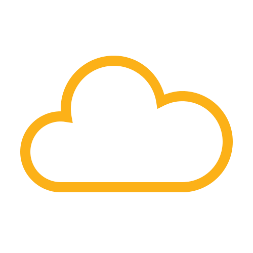 Paid for versus free service – free versions of cloud services often provide a way to attract new customers with a limited service. This may be time limited, feature limited, space limited or device limited. Once a premium price is paid the user may be able to access more features on more device or see advert free versions. Paid versions for applications are not always better, Careful consideration needs to be made. For instance some free versions may require paid support. Available devices some software may not be available on certain devices on operating systems. Using Traditional and cloud togetherChoosing a cloud service doesn’t mean we have to completely forget our traditional computing technologies. In fact, they can often work in tandem very effectively and often it’s important to decide when to use each type of service and how we can make them work together. Device synchronisation - File synchronisation allows the same files to be copied to multiple devices via the cloud. The files are also backed up to servers on the cloud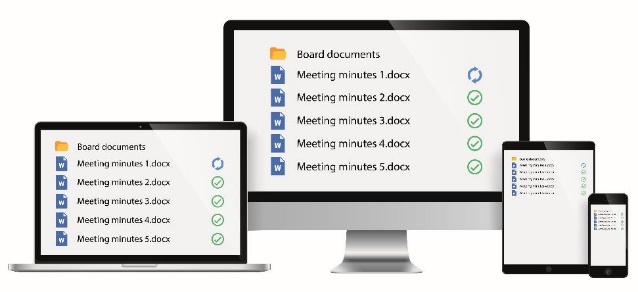 Products that support file synchronisationMicrosoft OneDriveGoogle DriveDropboxOnline/offline working - Offline software does not involve the cloud or Internet at all. Some software that uses the cloud allows users to also work offlineWhen working offline the data has to be manually backed upWhen an Internet connection is found files and data will be synchronisedFiles and data could be lost before the data is synchronisedNotifications - are used to make users aware of new information and important actions they need to take 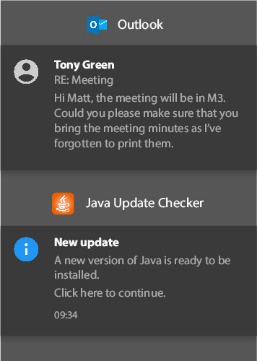 Security updates and patchesEmailTask 3 What do we mean by the term “device synchronisation”2.  Below are three statements regarding the use of cloud & traditional systems together. Identify which statements are true and which are false.1. Files can be synced between cloud & local storage so they can be worked on locally.2. Files edited while offline can’t be synced with cloud storage.3. Cloud software can give notifications when events occur like a file being synced. Explain one situation where traditional storage and software may be preferable to cloud software.Data is crucial to most organisations survival. It may be sensitive or even sentimental to individuals too. For this reason backup copies of data should be stored at multiple locations and encrypted. Data centres will typically have CCTV, security guards and fire suppression systems. The policies and procedures of any cloud storage provider should be checked carefully to ensure they have sufficient security in place and to assess useful additional features such as historical version recovery. The ability to select which countries the data can be stored in will also help ensure compliance with the Data Protection Act.  A1: Exam Questions ...........................................................................................................................................................................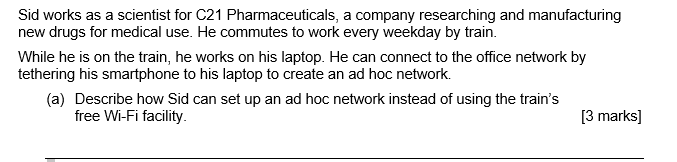 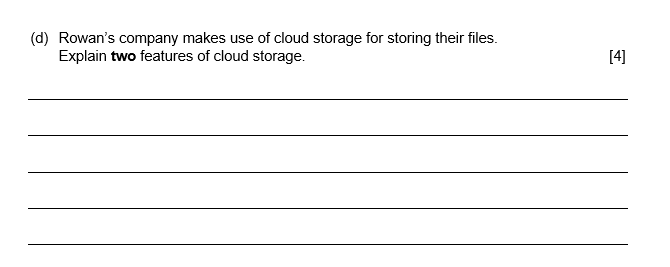 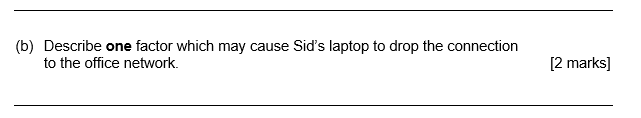 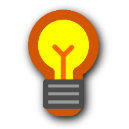 Articles for Wider Reading and Flipped Learning Subscribe and watch the YouTube clips to help you revise for BTEC Tech Award Component 3. https://www.youtube.com/watch?v=tewbD0YL_QU&list=PLmyUnKEeJk-6gijRiVKEfcvZhwcj6LWpo&index=1Exam question command words and examples3Key vocabulary6Big Question and Small Question breakdown8What is an Ad Hoc Network?  Advantages/Disadvantages of ad hoc network  Performance issue   Security Issues  Issue affecting network availability9Cloud Storage and Cloud Computing Selection of cloud technologies15Using traditional and cloud together20Implications for organisations when choosing cloud technologies22Exam Questions24Articles for wider reading and flipped learning25Give/ State/ NameRecall something that you know. These are short answers with 1 mark for each pointGive three types of malware (3)Virus (1), Trojan (1), Spyware (1)IdentifySelect some key information from something you are givenMia uses her home computer to go on the internet. Identify one item of network equipment that Mia uses (1)A router (1)ExplainAn explain question needs two parts. First give an example and then give a reason why this example answers the question.Make sure to use words like ‘because’ or ‘so in this type of question. Cecilia is concerned about her customers’ personal data being stolen from her laptop. Explain one security feature Cecilia should use to protect her data. (2)She should encrypt the hard drive (1) so that is the computer is stolen, the thief won’t be able to understand the data on it (1)Describe Give an account of something.This will often be the steps in a processMilo wishes to start his own online shop. He needs to collect personal customer data. Describe the actions he must take before collecting personal data (3) Register with the information commissioners officer (1)Make sure his customer database is secure (1)Create a privacy policy for the website (1)Annotate the diagramLabel the diagram and add an explanation for each label Janice has a laptop, tablet and smartphone. 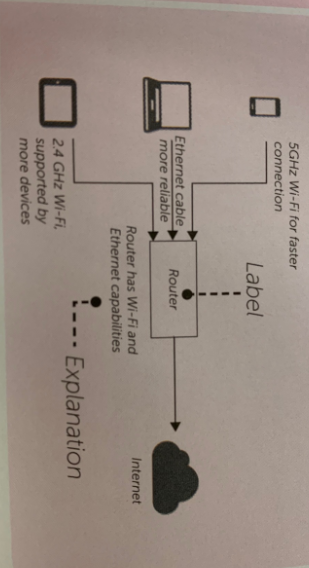 Label the diagram to show how these can all connect to the same internet connection. AssessWrite down all the factors or events that apply.Identify those that are most important. Assess the importance of the factors. Give a conclusion. You should use full paragraphs in your answers.A full answer will usually be around a page of text. A company want staff to use their smartphones to monitor their social media. Assess the impact of smartphone use for monitoring social media accounts. You must provide a conclusion as to whether  you think that providing smartphones for this use is a good idea (8)Monitoring social media account on a smartphone will encourage staff to work whilst at homes as the devices will constantly be giving notifications for new posts. This is a serious problem as it will affect their work life balance. The company could mitigate the work life balance problem by explaining to staff when they should and shouldn’t be monitoring the accounts. In conclusion, this is only a good idea if the company makes it clear when they should be used. Even then, they should make sure that staff agrees to the request before implement it.   DiscussIdentify the problem or issue in the question. Explore the relevant points that relate to the problem or issue with logical thoughts or arguments. You should use full paragraphs in your answers.A full answer will usually be around a page of text.Virtual PA provide laptops and headsets to all their remote workers. Discuss how remote workers can help protect the environment (6)They could change the power settings so that the display turns to suspend mode if the computer hasn’t been used for 10 minutes. The hard disk platter could be made to stop spinning. As remote workers’ pay for their own electricity they would have the incentive of lower energy bills and the result would be a reduced impact on the environment. DrawDraw a process using a data flow diagram, information flow diagram or flowchart. The drawing should be annotate. A health app has a number of steps a user walks as an input. It then calculates the number of mile walked and outputs it. Draw a flowchart of this process. 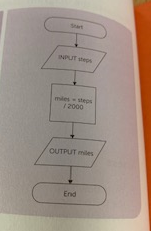 Evaluate Give a logical evaluation that considers different and competing points. Include strength, weaknesses, relevant data or information. Give a conclusion that is supported by the evaluation. You should use full paragraphs in your answers.A full answer will usually be around a page of text.SmartGym want all their personal trainers to have a computer device. The options are a smartphone, tablet or laptop.  Evaluate the advantages and disadvantages of the different devices, stating which would be best for their personal trainers to use. A smartphone is small and portable meaning that it can be used when monitoring people as they train. It makes use modern wireless Wi-Fi standards which enable it be connected to a network via an access point. Smartphones have small screens, which make it’s hard to show results or video to their clients. In conclusion tablet would be the best device as it offers portability and screen size that can display more content. Key VocabularyKey VocabularyBluetooth  ​A short range technology (10 metres or less) that can connect multiple devices. e.g. mobile phones & speakersAd hoc Network A wireless network that does not rely on fixed hardware such as routers in wired networks. ​Personal Area Network Used for data communication between devices.​Tethering Where a smartphone acts as an access point, allowing other devices to connect to it to share its mobile broadband connection to the internet.​Personal hotspot Using a phone’s internet connectivity to access the internet from the laptop.​PIN Acronym meeting Personal Identification Number​Encrypted Information or data has been converted to a type of code that cannot be understood without a translation key.​USBUniversal Serial Bus. A standard for connection sockets on computers, connecting devices such as mice, keyboards, printers, external hard drives, etc.​ Insecure    A connection where data maybe intercepted by other users.Streaming   Data is sent to your device in a continuous flow when connected to the internet.ServerA computer that delivers data between machines that are connected to a local network.​Downloading A file or document can be used when you are not connected to the internet. ​UploadingA file or documents can be used by you or other with access when connected to the internet. ​SynchronisingIs when files held on two devices are updated to make sure that both have the same content. StakeholdersThese are people with a financial interest or investment In a business or organisationDowntimeA period of time when a computer and its services are unavailable. Geo-dataGeographical information stored in a way it can be used by your device. i.e.  Your location.SynchronisationProcess of making two or more data storage devices or programs (in the same or different computers) having exactly the same information at a given time.Virtual MachinesSoftware applications that are designed to behave as if they are a whole computer.System administrator A person who is responsible for a technology to make sure they are maintained and reliable.SpamElectronic junk mail, usually sent with a commercial purpose.AdvantagesDisadvantagesEasy to set upNo specialist hardware required such as routersLess secure No central device has control which can make them unmanageableNetwork nameSecurity levelSecurity levelSecurity levelNetwork nameNo securityWeak securityStrong securityKD-BroadbandThomas PhoneKalib SmartPhone4G Hotspot 3C5DCoast TrainsOffice Reception